FIELD TRIP INFORMATION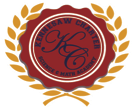 Today’s Date:  _______March 29, 2014______________________	Grade Level:  _______3rd Grade_______________________	_____Third Grade___________________ is planning a field trip to ______Georgia Aquarium____________________.        (Teacher/Grade/Sponsor Name)							(Destination)The purpose of the trip is to enhance Science Curriculum by providing inquiry opportunity and observation of animals in their habitat.Transportation (circle one):		Private Vehicle		Bus		Other (specify): ______________________________Carrier:  _His Majesty Coach_____________________________	Field Trip Cost Per Student:  $32.00_____________									(Exact Cash Only-returned with this form)Students will need to bring their normal snack and a sack lunch with drink (no lunch boxes, please).  Time has not been allotted for the gift shop so students will not need extra spending money.This trip will be very carefully chaperoned by ____9 Third Grade Teachers/2Quest Teachers___________________.								(Teacher/Parent/Both—indicate how many)Departure Date:Thursday, May 8, 2014  Time:  8:45 am Return Date: May 8, 20114_    Return Time:  3:30 pm*The above time schedule and/or personnel may be changed due to unforeseen circumstances.                                     Permission Form and Fee Due by Friday, April 18, 2014  PLEASE KEEP THIS TOP PORTION FOR YOUR INFORMATION._ _ _ _ _ _ _ _ _ _ _ _ _ _ _ _ _ _ _ _ _ _ _ _ _ _ _ _ _ _ _ _ _ _ _ _ _ _ _ _ _ _ _ _ _ _ _ _ _ _ _ _ _ _ _ _ _ _ _ _ _ _ _ _ _ _ _ _ _ _ _ _ _ _ _ _ _ _ _ _ _ _ _ _ _ _ _ _ _ _ RETURN THIS BOTTOM PORTION TO YOUR STUDENT’S TEACHER.PARENT/GUARDIAN’S WRITTEN PERMISSION TO PARTICIPATE IN FIELD TRIPI hereby give permission for my child _________________________________ to participate in the field trip to Georgia Aquarium_.(Student Name)							(Destination)Departure Date: May 8, 2014__	Depart Time:  8:45 am_	Return Date:  May 8, 2014_    Return Time:  3:30 pm__I have completed the EMERENCY CONTACT INFORMATION below.SIGNATURE OF PARENT/GUARDIAN  _________________________________________________	DATE  _______________EMERGENCY CONTACT INFORMATION